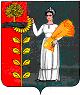 СОВЕТ ДЕПУТАТОВ СЕЛЬСКОГО ПОСЕЛЕНИЯ ДУРОВСКИЙ СЕЛЬСОВЕТ ДОБРИНСКОГО МУНИЦИПАЛЬНОГО РАЙОНА ЛИПЕЦКОЙ ОБЛАСТИ51-я сессия V- созываРЕШЕНИЕ10.04.2019  года                                    с. Дурово 		          № 173- рсОб исполнении бюджета сельского  поселения Дуровский сельсовет за 2018 год                Рассмотрев представленный администрацией сельского поселения Дуровский сельсовет проект решения «Об  исполнении бюджета сельского  бюджета за 2018 год», руководствуясь  Уставом сельского поселения Дуровский сельсовет, Положением «О бюджетном процессе администрации сельского поселения Дуровский сельсовет»  и учитывая решение постоянной комиссии по экономике, бюджету, муниципальной собственности и социальным вопросам,  Совет депутатов  сельского поселения Дуровский сельсовет РЕШИЛ:1. Утвердить отчет «Об исполнение бюджета сельского поселения Дуровский      сельсовет за 2018 год» (прилагается).2. Направить указанный нормативный правовой акт главе сельского поселения для подписания и официального обнародования.3. Настоящее решение вступает в силу со дня его официального обнародования.Председатель Совета депутатов сельского поселения Дуровский сельсовет                                                                                         С.В. Ходяков             Утвержден решением Совета депутатов сельского поселения Дуровский  сельсовет от 10.04.2019 №173-рсОтчет об исполнении бюджета сельского поселенияДуровский сельсовет за 2018 год1. Утвердить отчет об исполнении бюджета сельского поселения Дуровский сельсовет за 2018 год по доходам в сумме 4732361,74 рублей и по расходам в сумме 5238509,72 рублей с превышением расходов над доходами (дефицитом)  506147,98 рублей.2.Утвердить исполнение местного бюджета по следующим показателям:- доходам бюджета по кодам классификации доходов бюджетов согласно приложению 4 к настоящему решению; - расходам бюджета по разделам и подразделам классификации расходов бюджетов согласно приложению 6 к настоящему решению;- расходам бюджета по ведомственной структуре расходов местного бюджета согласно приложению 8 к настоящему решению;- расходам бюджета по разделам, подразделам, целевым статьям и видам расходов функциональной классификации расходов бюджетов согласно приложению 10 к настоящему решению;- источникам финансирования дефицита бюджета сельского поселения на 2018 год согласно приложению 17 к настоящему решению.3. Настоящее решение вступает в силу со дня его официального обнародования.Глава администрациисельского поселенияДуровский сельсовет					                                    С.В. ХодяковПриложение 4к отчету об исполнении бюджета сельского поселения Дуровский сельсовет за 2018 годОбъем доходов по бюджету сельского поселения Дуровский сельсовет Добринского муниципального района Липецкой области Российской Федерации на 2018 год Приложение 6к отчету об исполнении бюджета сельского поселения Дуровский сельсовет за 2018 годРаспределение бюджетных ассигнований сельского поселения по разделам и подразделениям классификации расходов бюджетов Российской Федерации на 2018 годПриложение 8к отчету об исполнении бюджета сельского поселения Дуровский сельсовет за 2018 годВЕДОМСТВЕННАЯ СТРУКТУРАрасходов бюджета сельского поселения на 2018 годПриложение 10к отчету об исполнении бюджета сельского поселения Дуровский сельсовет за 2018 годРаспределение расходов бюджета сельского поселения по разделам, подразделам, целевым статьям (муниципальным программам и непрограммным направлениям деятельности), группам видов расходов классификации расходов бюджетов Российской Федерации на 2018 год	  Приложение 17к отчету об исполнении бюджета сельского поселения Дуровский сельсовет за 2018 годИсточники финансирования дефицита бюджета сельского поселения на 2018 годКод бюджетной классификацииНаименование показателейСумма                           2018 г. (в рублях)Налоговые доходы893 826,37101 02010 01 0000 110Налог на доходы с физических лиц183 237,02105 01000 00 0000 110Налог, взимаемый в связи с применением упрощенной системы налогообложения2 306,67106 01000 00 0000 110Налог на имущество физических лиц75 817,43106 06000 00 0000 110Земельный налог632 465,25Неналоговые доходы2 600,001 17 14030 10 0000 180Средства самообложения граждан, зачисляемые в бюджеты сельских поселений2 600,001 00 00000 00 0000 000Итого собственных доходов896 426,37202 15001 10 0000 151Дотации бюджетам сельских поселений на выравнивание бюджетной обеспеченности1 412 100,002 02 15002 10 0000 151Дотации бюджетам поселений на поддержку мер по обеспечению сбалансированности местных бюджетов907 400,00202 29999 00 0000 151Прочие субсидии бюджетам сельских поселений7 737,27202 35118 00 0000 151Субвенция бюджетам поселений на осуществление первичного воинского учета на территориях, где отсутствуют военные комиссариаты76 100,00202 40014 10 0000 151Межбюджетные трансферты, передаваемые бюджетам сельских поселений из бюджетов муниципальных районов на осуществление части полномочий по решению вопросов местного значения в соответствии с заключенными соглашениями1 376 998,10207 49999 10 0000 151Прочие межбюджетные трансферты, передаваемые бюджетам сельских поселений39 600,00207 05030 10 0000 180Прочие безвозмездные поступления16 000,002 00 00000 00 0000 000Безвозмездные поступления, всего3 835 935,37ВСЕГО ДОХОДОВ4 732 361,74НаименованиеРазделПодразделСумма (в рублях)Всего5 238 509,72Общегосударственные вопросы012 083 058,13Функционирование высшего должностного лица субъекта Российской Федерации и муниципального образования0102767 515,12Функционирование Правительства Российской Федерации, высших исполнительных органов государственной власти субъектов Российской Федерации, местных администраций01041 043 959,71Обеспечение деятельности финансовых, налоговых и таможенных органов и органов финансового (финансово-бюджетного) надзора0106149 970,00Другие общегосударственные вопросы0113121 613,30Национальная оборона0276 100,00Мобилизационная  и вневойсковая подготовка020376 100,00Национальная экономика041 456 998,10Дорожное хозяйство (дорожные фонды)04091 376 998,10Жилищно-коммунальное хозяйство05261 653,49Благоустройство0503261 653,49Культура, кинематография081 312 700,00Культура08011 312 700,00Социальная политика1048 000,00Пенсионное обеспечение100148 000,00НаименованиеГлавный распорядительРазделПодразделЦелевая статьяВид доходовСумма (в рублях)Администрация сельского поселения Дуровский сельсовет Добринского муниципального района Липецкой области Российской Федерации,всего9065 238 509,72Общегосударственные вопросы906012 083 058,13Функционирование высшего должностного лица субъекта Российской Федерации и муниципального образования9060102767 515,12Непрограммные расходы бюджета поселения906010299 0 00 00000767 515,12Обеспечение деятельности органов местного самоуправления906010299 1 00 00000767 515,12Обеспечение деятельности главы местной администрации (исполнительно-распорядительного органа муниципального образования)906010299 1 00 00050767 515,12Расходы на выплаты персоналу в целях обеспечения выполнения функций государственными (муниципальными) органами, казенными учреждениями, органами управления государственными внебюджетными фондами906010299 1 00 00050100767 515,12Функционирование Правительства Российской Федерации, высших исполнительных органов государственной власти субъектов Российской Федерации, местных администраций90601041 043 959,71Непрограммные расходы бюджета поселения906010499 0 00 000001 043 959,71Иные непрограммные мероприятия бюджета поселения906010499 9 00 00000Расходы на выплаты по оплате труда работников органов местного самоуправления906010499 9 00 00110351 966,72Расходы на выплаты персоналу в целях обеспечения выполнения функций государственными (муниципальными) органами, казенными учреждениями, органами управления государственными внебюджетными фондами906010499 9 00 00110100351 966,72Расходы на обеспечение функций органов местного самоуправления(за исключением расходов на выплаты по оплате труда работников указанных органов)906010499 9 00 00120691 992,99Закупка товаров, работ и услуг для обеспечения государственных (муниципальных) нужд906010499 9 00 00120200654 995,52Иные бюджетные ассигнования906010499 9 00 0012080036 997,47Обеспечение деятельности финансовых, налоговых и таможенных органов и органов финансового (финансово-бюджетного) надзора9060106149 970,00Непрограммные расходы бюджета поселения906010699 0 00 00000149 970,00Иные непрограммные мероприятия906010699 9 00 00000149 970,00Межбюджетные трансферты бюджету муниципального района из бюджета поселения  на осуществление части полномочий по решению вопросов местного значения в соответствии с заключенным соглашением906010699 9 00 00130149 970,00Межбюджетные трансферты906010699 9 00 00130500149 970,00Другие общегосударственные вопросы9060113121 613,30Муниципальная программа сельского поселения «Устойчивое развитие территории сельского поселения Дуровский сельсовет на 2014-2020 годы»906011301 0 00 00000121 613,30Подпрограмма «Обеспечение реализации муниципальной политики на территории сельского поселения Дуровский сельсовет»906011301 4 00 00000121 613,30Основное мероприятие «Приобретение услуг по сопровождению сетевого программного обеспечения по электронному ведению похозяйственного учета»906011301 4 02 0000014 000,00Расходы на приобретение программного обеспечения по электронному ведению похозяйственного учета в поселении906011301 4 02 867907 737,27Закупка товаров, работ и услуг для обеспечения государственных (муниципальных) нужд906011301 4 02 867902007 737,27Расходы на приобретение программного обеспечения на условиях софинансирования с областным бюджетом906011301 4 02 S67906 262,73Закупка товаров, работ и услуг для государственных(муниципальных) нужд906011301 4 02 S67902006 262,73Основное мероприятие «Ежегодные членские взносы в Ассоциацию «Совета муниципальных образований»»906011301 4 03 000001 839,00Расходы на оплату членских взносов906011301 4 03 200801 839,00Иные бюджетные ассигнования906011301 4 03 200808001 839,00Основное мероприятия «Прочие мероприятия»906011301 4 04 0000066 174,30Реализация направления расходов основного мероприятия «Прочие мероприятия»906011301 4 04 9999966 174,30Закупка товаров, работ и услуг для обеспечения государственных (муниципальных) нужд906011301 4 04 9999920066 174,30Основное мероприятие «Поощрение органов местного самоуправления сельского поселения Дуровский сельсовет в связи с достижением наилучших результатов по социально-экономическому развитию территории» 906011301 4 09 0000039 600,00Расходы на поощрение органов местного самоуправления 906011301 4 09 8706039 600,00Закупка товаров, работ и услуг для обеспечения государственных (муниципальных) нужд906011301 4 09 8706010039 600,00Национальная оборона9060276 100,00Мобилизационная  и вневойсковая подготовка906020376 100,00Непрограммные расходы бюджета поселения906020399 0 00 0000076 100,00Иные непрограммные мероприятия906020399 9 00 0000076 100,00Осуществление первичного воинского учета на территориях, где отсутствуют военные комиссариаты906020399 9 00 5118076 100,00Расходы на выплаты персоналу в целях обеспечения выполнения функций государственными (муниципальными) органами, казенными учреждениями, органами управления государственными внебюджетными фондами906020399 9 00 5118010068 300,00Закупка товаров, работ и услуг для обеспечения государственных (муниципальных) нужд906020399 9 00 511802007 800,00Национальная экономика906041 456 998,10Дорожное хозяйство (дорожные фонды)90604091 376 998,10Муниципальная программа сельского поселения «Устойчивое развитие территории сельского поселения Дуровский сельсовет на 2014-2020 годы»906040901 0 00 000001 376 998,10Подпрограмма «Обеспечение населения качественной, развитой инфраструктурой и повышения уровня благоустройства территории сельского поселения Дуровский сельсовет»906040901 1 00 000001 376 998,10Основное мероприятие «Содержание автодорог местного значения сельского поселения Дуровский сельсовет»906040901 1 01 000001 376 998,10Расходы на содержание и текущий ремонт дорог906040901 1 01 201301 376 998,10Закупка товаров, работ и услуг для обеспечения государственных (муниципальных) нужд906040901 1 01 201302001 376 998,10Другие вопросы в области национальной экономики906041280 000,00Муниципальная программа сельского поселения «Устойчивое развитие территории сельского поселения Дуровский сельсовет на 2014-2020 годы»906041201 0 00 0000080 000,00Подпрограмма «Обеспечение реализации муниципальной политики на территории сельского поселения Дуровский сельсовет»906041201 4 00 0000080 000,00Основное мероприятие «Выполнение работ по подготовке сведений об инвентаризационной стоимости зданий, помещений, сооружений и кадастровой стоимости земельных участков, принадлежащих гражданам на праве собственности, находящихся на территории сельского поселения»906041201 4 05 0000040 000,00Расходы на подготовку сведений об инвентаризационной стоимости зданий, помещений, сооружений и кадастровой стоимости земельных участков, изготовление технического плана906041201 4 05 2021040 000,00Закупка товаров, работ и услуг для обеспечения государственных (муниципальных) нужд906041201 4 05 2021020040 000,00Основное мероприятие «Утверждение генеральных планов поселения, правил землепользования и застройки поселений»906041201 4 07 0000040 000,00Внесение изменений в генеральный план и правила землепользования и застройки сельского поселения906041201 4 07 2027040 000,00Закупка товаров, работ и услуг для обеспечения государственных (муниципальных) нужд906041201 4 07 2027020040 000,00Жилищно-коммунальное хозяйство90605261 653,49Благоустройство9060503261 653,49Муниципальная программа сельского поселения «Устойчивое развитие территории сельского поселения Дуровский сельсовет на 2014-2020 годы»906050301 0 00 00000261 653,49Подпрограмма «Обеспечение населения качественной, развитой инфраструктурой и повышение уровня благоустройства территории сельского поселения Дуровский сельсовет»906050301 1 00 00000261 653,49Основное мероприятие «Текущие расходы на содержание, реконструкцию и поддержание в рабочем состоянии системы уличного освещения сельского поселения»906050301 1 03  00000162 394,00Расходы на уличное освещение906050301 1 03  2001016 410,00Закупка товаров, работ и услуг для обеспечения государственных (муниципальных) нужд906050301 1 03  2001020016 410,00Расходы на уличное освещение (на условиях софинансирования с областным бюджетом)906050301 1 03  S6150145 984,00Закупка товаров, работ и услуг для обеспечения государственных (муниципальных) нужд906050301 1 03 S6150200145 984,00Основное мероприятие «Прочие мероприятия по благоустройству сельского поселения»906050301 1 04  0000099 259,49Реализация направления расходов основного мероприятия «Прочие мероприятия по благоустройству сельского поселения»906050301 1 04  9999999 259,49Закупка товаров, работ и услуг для обеспечения государственных (муниципальных) нужд906050301 1 04  9999920099 259,49Культура, кинематография906081 312 700,00Культура90608011 312 700,00Муниципальная программа сельского поселения «Устойчивое развитие территории сельского поселения Дуровский сельсовет на 2014-2020 годы»906080101 0 00 000001 312 700,00Подпрограмма «Развитие социальной сферы на территории сельского поселения Дуровский сельсовет»906080101 2 00 000001 312 700,00Основное мероприятие «Создание условий и проведение мероприятий, направленных на развитие культуры сельского поселения»906080101 2 01 000001 312 700,00Предоставление бюджетным и автономным учреждениям субсидий906080101 2 01 090001 312 700,00Предоставление субсидий бюджетным, автономным учреждениям и иным некоммерческим организациям906080101 2 01 090006001 312 700,00Социальная политика9061048 000,00Пенсионное обеспечение906100148 000,00Муниципальная программа сельского поселения «Устойчивое развитие территории сельского поселения Дуровский сельсовет на 2014-2020 годы»906100101 0 00 0000048 000,00Подпрограмма «Обеспечение реализации муниципальной политики на территории сельского поселения Дуровский сельсовет»906100101 4 00 0000048 000,00Основное мероприятие «Пенсионное обеспечение муниципальных служащих поселения»906100101 4 08 0000048 000,00Реализация направления расходов основного мероприятия «Пенсионное обеспечение муниципальных служащих поселения»9061001 01 4 08 9999948 000,00Социальное обеспечение и иные выплаты населению9061001 01 4 08 9999930048 000,00НаименованиеРазделПодразделЦелевая статьяВид доходовСумма (в рублях)Администрация сельского поселения Дуровский сельсовет Добринского муниципального района Липецкой области Российской Федерации,всего5 238 509,72Общегосударственные вопросы012 083 058,13Функционирование высшего должностного лица субъекта Российской Федерации и муниципального образования0102767 515,12Непрограммные расходы бюджета поселения010299 0 00 00000767 515,12Обеспечение деятельности органов местного самоуправления010299 1 00 00000767 515,12Обеспечение деятельности главы местной администрации (исполнительно-распорядительного органа муниципального образования)010299 1 00 00050767 515,12Расходы на выплаты персоналу в целях обеспечения выполнения функций государственными (муниципальными) органами, казенными учреждениями, органами управления государственными внебюджетными фондами010299 1 00 00050100767 515,12Функционирование Правительства Российской Федерации, высших исполнительных органов государственной власти субъектов Российской Федерации, местных администраций01041 043 959,71Непрограммные расходы бюджета поселения010499 0 00 000001 043 959,71Иные непрограммные мероприятия бюджета поселения010499 9 00 00000Расходы на выплаты по оплате труда работников органов местного самоуправления010499 9 00 00110351 966,72Расходы на выплаты персоналу в целях обеспечения выполнения функций государственными (муниципальными) органами, казенными учреждениями, органами управления государственными внебюджетными фондами010499 9 00 00110100351 966,72Расходы на обеспечение функций органов местного самоуправления(за исключением расходов на выплаты по оплате труда работников указанных органов)010499 9 00 00120691 992,99Закупка товаров, работ и услуг для обеспечения государственных (муниципальных) нужд010499 9 00 00120200654 995,52Иные бюджетные ассигнования010499 9 00 0012080036 997,47Обеспечение деятельности финансовых, налоговых и таможенных органов и органов финансового (финансово-бюджетного) надзора0106149 970,00Непрограммные расходы бюджета поселения010699 0 00 00000149 970,00Иные непрограммные мероприятия010699 9 00 00000149 970,00Межбюджетные трансферты бюджету муниципального района из бюджета поселения  на осуществление части полномочий по решению вопросов местного значения в соответствии с заключенным соглашением010699 9 00 00130149 970,00Межбюджетные трансферты010699 9 00 00130500149 970,00Другие общегосударственные вопросы0113121 613,30Муниципальная программа сельского поселения «Устойчивое развитие территории сельского поселения Дуровский сельсовет на 2014-2020 годы»011301 0 00 00000121 613,30Подпрограмма «Обеспечение реализации муниципальной политики на территории сельского поселения Дуровский сельсовет»011301 4 00 00000121 613,30Основное мероприятие «Приобретение услуг по сопровождению сетевого программного обеспечения по электронному ведению похозяйственного учета»011301 4 02 0000014 000,00Расходы на приобретение программного обеспечения по электронному ведению похозяйственного учета в поселении011301 4 02 867907 737,27Закупка товаров, работ и услуг для обеспечения государственных (муниципальных) нужд011301 4 02 867902007 737,27Расходы на приобретение программного обеспечения на условиях софинансирования с областным бюджетом011301 4 02 S67906 262,73Закупка товаров, работ и услуг для государственных(муниципальных) нужд011301 4 02 S67902006 262,73Основное мероприятие «Ежегодные членские взносы в Ассоциацию «Совета муниципальных образований»»011301 4 03 000001 839,00Расходы на оплату членских взносов011301 4 03 200801 839,00Иные бюджетные ассигнования011301 4 03 200808001 839,00Основное мероприятия «Прочие мероприятия»011301 4 04 0000066 174,30Реализация направления расходов основного мероприятия «Прочие мероприятия»011301 4 04 9999966 174,30Закупка товаров, работ и услуг для обеспечения государственных (муниципальных) нужд011301 4 04 9999920066 174,30Основное мероприятие «Поощрение органов местного самоуправления сельского поселения Дуровский сельсовет в связи с достижением наилучших результатов по социально-экономическому развитию территории» 011301 4 09 0000039 600,00Расходы на поощрение органов местного самоуправления 011301 4 09 8706039 600,00Закупка товаров, работ и услуг для обеспечения государственных (муниципальных) нужд011301 4 09 8706010039 600,00Национальная оборона0276 100,00Мобилизационная  и вневойсковая подготовка020376 100,00Непрограммные расходы бюджета поселения020399 0 00 0000076 100,00Иные непрограммные мероприятия020399 9 00 0000076 100,00Осуществление первичного воинского учета на территориях, где отсутствуют военные комиссариаты020399 9 00 5118076 100,00Расходы на выплаты персоналу в целях обеспечения выполнения функций государственными (муниципальными) органами, казенными учреждениями, органами управления государственными внебюджетными фондами020399 9 00 5118010068 300,00Закупка товаров, работ и услуг для обеспечения государственных (муниципальных) нужд020399 9 00 511802007 800,00Национальная экономика041 456 998,10Дорожное хозяйство (дорожные фонды)04091 376 998,10Муниципальная программа сельского поселения «Устойчивое развитие территории сельского поселения Дуровский сельсовет на 2014-2020 годы»040901 0 00 000001 376 998,10Подпрограмма «Обеспечение населения качественной, развитой инфраструктурой и повышения уровня благоустройства территории сельского поселения Дуровский сельсовет»040901 1 00 000001 376 998,10Основное мероприятие «Содержание автодорог местного значения сельского поселения Дуровский сельсовет»040901 1 01 000001 376 998,10Расходы на содержание и текущий ремонт дорог040901 1 01 201301 376 998,10Закупка товаров, работ и услуг для обеспечения государственных (муниципальных) нужд040901 1 01 201302001 376 998,10Другие вопросы в области национальной экономики041280 000,00Муниципальная программа сельского поселения «Устойчивое развитие территории сельского поселения Дуровский сельсовет на 2014-2020 годы»041201 0 00 0000080 000,00Подпрограмма «Обеспечение реализации муниципальной политики на территории сельского поселения Дуровский сельсовет»041201 4 00 0000080 000,00Основное мероприятие «Выполнение работ по подготовке сведений об инвентаризационной стоимости зданий, помещений, сооружений и кадастровой стоимости земельных участков, принадлежащих гражданам на праве собственности, находящихся на территории сельского поселения»041201 4 05 0000040 000,00Расходы на подготовку сведений об инвентаризационной стоимости зданий, помещений, сооружений и кадастровой стоимости земельных участков, изготовление технического плана041201 4 05 2021040 000,00Закупка товаров, работ и услуг для обеспечения государственных (муниципальных) нужд041201 4 05 2021020040 000,00Основное мероприятие «Утверждение генеральных планов поселения, правил землепользования и застройки поселений»041201 4 07 0000040 000,00Внесение изменений в генеральный план и правила землепользования и застройки сельского поселения041201 4 07 2027040 000,00Закупка товаров, работ и услуг для обеспечения государственных (муниципальных) нужд041201 4 07 2027020040 000,00Жилищно-коммунальное хозяйство05261 653,49Благоустройство0503261 653,49Муниципальная программа сельского поселения «Устойчивое развитие территории сельского поселения Дуровский сельсовет на 2014-2020 годы»050301 0 00 00000261 653,49Подпрограмма «Обеспечение населения качественной, развитой инфраструктурой и повышение уровня благоустройства территории сельского поселения Дуровский сельсовет»050301 1 00 00000261 653,49Основное мероприятие «Текущие расходы на содержание, реконструкцию и поддержание в рабочем состоянии системы уличного освещения сельского поселения»050301 1 03  00000162 394,00Расходы на уличное освещение050301 1 03  2001016 410,00Закупка товаров, работ и услуг для обеспечения государственных (муниципальных) нужд050301 1 03  2001020016 410,00Расходы на уличное освещение (на условиях софинансирования с областным бюджетом)050301 1 03  S6150145 984,00Закупка товаров, работ и услуг для обеспечения государственных (муниципальных) нужд050301 1 03 S6150200145 984,00Основное мероприятие «Прочие мероприятия по благоустройству сельского поселения»050301 1 04  0000099 259,49Реализация направления расходов основного мероприятия «Прочие мероприятия по благоустройству сельского поселения»050301 1 04  9999999 259,49Закупка товаров, работ и услуг для обеспечения государственных (муниципальных) нужд050301 1 04  9999920099 259,49Культура, кинематография081 312 700,00Культура08011 312 700,00Муниципальная программа сельского поселения «Устойчивое развитие территории сельского поселения Дуровский сельсовет на 2014-2020 годы»080101 0 00 000001 312 700,00Подпрограмма «Развитие социальной сферы на территории сельского поселения Дуровский сельсовет»080101 2 00 000001 312 700,00Основное мероприятие «Создание условий и проведение мероприятий, направленных на развитие культуры сельского поселения»080101 2 01 000001 312 700,00Предоставление бюджетным и автономным учреждениям субсидий080101 2 01 090001 312 700,00Предоставление субсидий бюджетным, автономным учреждениям и иным некоммерческим организациям080101 2 01 090006001 312 700,00Социальная политика1048 000,00Пенсионное обеспечение100148 000,00Муниципальная программа сельского поселения «Устойчивое развитие территории сельского поселения Дуровский сельсовет на 2014-2020 годы»100101 0 00 0000048 000,00Подпрограмма «Обеспечение реализации муниципальной политики на территории сельского поселения Дуровский сельсовет»100101 4 00 0000048 000,00Основное мероприятие «Пенсионное обеспечение муниципальных служащих поселения»100101 4 08 0000048 000,00Реализация направления расходов основного мероприятия «Пенсионное обеспечение муниципальных служащих поселения»1001 01 4 08 9999948 000,00Социальное обеспечение и иные выплаты населению1001 01 4 08 9999930048 000,00№Наименование групп, подгрупп, статей, подстатей и вида источниковКодадминистратораКод бюджетной классификацииСумма, рублей1Изменение остатков средств на счетах по учету средств бюджетов90601 05 00 00 00 0000 000352 612,00Итого: 352 612,00